1. Ecris les heures du matin indiquées sur les horloges :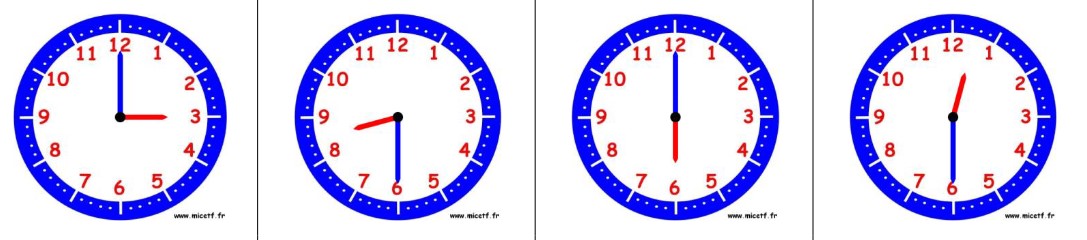 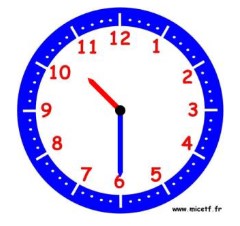 

2. Place les aiguilles selon les heures indiquées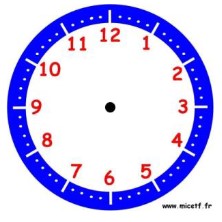 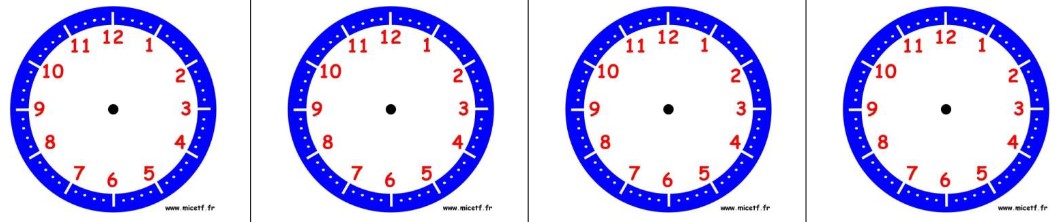 Exercice 21. Ecris les heures du matin indiquées sur les horloges :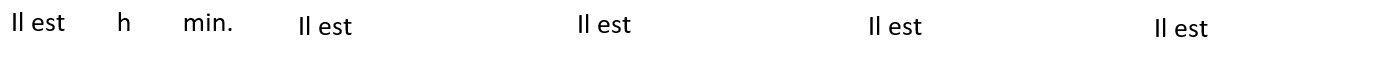 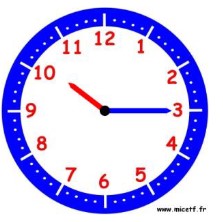 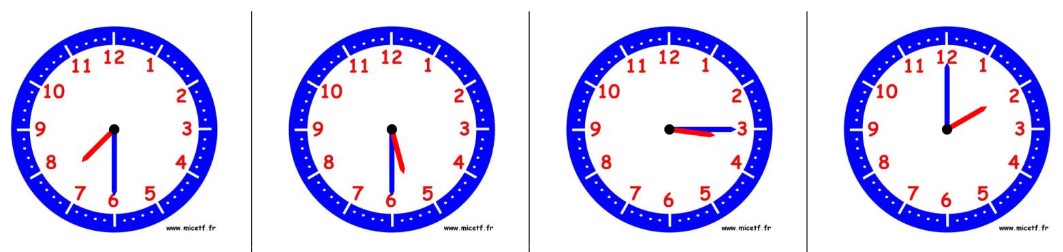 2. Place les aiguilles selon les heures indiquées1. Ecris les heures du matin et de l’après-midi (ou soir) indiquées pour chaque horloge :2. Place les aiguilles selon les heures indiquées